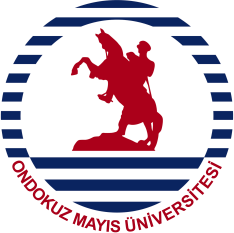 T.C. ONDOKUZMAYIS ÜNİVERSİTESİTIP FAKÜLTESİ WEB SORUMLU PERSONELİ GÖREV TANIMIT.C. ONDOKUZMAYIS ÜNİVERSİTESİTIP FAKÜLTESİ WEB SORUMLU PERSONELİ GÖREV TANIMIT.C. ONDOKUZMAYIS ÜNİVERSİTESİTIP FAKÜLTESİ WEB SORUMLU PERSONELİ GÖREV TANIMIT.C. ONDOKUZMAYIS ÜNİVERSİTESİTIP FAKÜLTESİ WEB SORUMLU PERSONELİ GÖREV TANIMIT.C. ONDOKUZMAYIS ÜNİVERSİTESİTIP FAKÜLTESİ WEB SORUMLU PERSONELİ GÖREV TANIMIDoküman No:KKU.YD.GT.25Yayın Tarihi:08.09.2016Yayın Tarihi:08.09.2016Revizyon No:2Revizyon Tarihi20.10.2023Sayfa No:1/1BirimBirimTıp FakültesiTıp FakültesiTıp FakültesiTıp FakültesiGörev AdıGörev AdıWeb PersoneliWeb PersoneliWeb PersoneliWeb PersoneliAmir ve Üst AmirlerAmir ve Üst AmirlerDekan, Dekan Yrd. , Fakülte SekreteriDekan, Dekan Yrd. , Fakülte SekreteriDekan, Dekan Yrd. , Fakülte SekreteriDekan, Dekan Yrd. , Fakülte SekreteriGörev DevriGörev DevriDiğer web personeliDiğer web personeliDiğer web personeliDiğer web personeliGörev AmacıGörev AmacıWEB Sayfası Güncellemesinin sağlanmasıWEB Sayfası Güncellemesinin sağlanmasıWEB Sayfası Güncellemesinin sağlanmasıWEB Sayfası Güncellemesinin sağlanmasıTemel İş ve SorumluluklarTemel İş ve Sorumluluklar-Dergide yayınlanması için hazırlanan makale ve diğer yayınların toplanması.-Gelen Yayınların yayın kurulu tarafından değerlendirilmesi ,-Uygun görülen yayının 2 Hakem’e gönderilmesi.-Hakem düzeltmelerinden sonra yayının yayın kurulu tarafından teknik kurula gönderilmesi.-Teknik kurulda imla hataları düzeltildikten sonra tekrar editöre gönderilmesi.-Hazırlanan yayınların Editör tarafından onaylandıktan sonra elektronik ortamda basım işlemlerinin yürütülmesi.WEB SAYFASI GÜNCELLEMESİ-Web sayfasının takibi ve değişikliklerin düzenlenmesi-Web sayfasında yayınlanacak verilerin hazırlanması ve yayınlanması-Dergide yayınlanması için hazırlanan makale ve diğer yayınların toplanması.-Gelen Yayınların yayın kurulu tarafından değerlendirilmesi ,-Uygun görülen yayının 2 Hakem’e gönderilmesi.-Hakem düzeltmelerinden sonra yayının yayın kurulu tarafından teknik kurula gönderilmesi.-Teknik kurulda imla hataları düzeltildikten sonra tekrar editöre gönderilmesi.-Hazırlanan yayınların Editör tarafından onaylandıktan sonra elektronik ortamda basım işlemlerinin yürütülmesi.WEB SAYFASI GÜNCELLEMESİ-Web sayfasının takibi ve değişikliklerin düzenlenmesi-Web sayfasında yayınlanacak verilerin hazırlanması ve yayınlanması-Dergide yayınlanması için hazırlanan makale ve diğer yayınların toplanması.-Gelen Yayınların yayın kurulu tarafından değerlendirilmesi ,-Uygun görülen yayının 2 Hakem’e gönderilmesi.-Hakem düzeltmelerinden sonra yayının yayın kurulu tarafından teknik kurula gönderilmesi.-Teknik kurulda imla hataları düzeltildikten sonra tekrar editöre gönderilmesi.-Hazırlanan yayınların Editör tarafından onaylandıktan sonra elektronik ortamda basım işlemlerinin yürütülmesi.WEB SAYFASI GÜNCELLEMESİ-Web sayfasının takibi ve değişikliklerin düzenlenmesi-Web sayfasında yayınlanacak verilerin hazırlanması ve yayınlanması-Dergide yayınlanması için hazırlanan makale ve diğer yayınların toplanması.-Gelen Yayınların yayın kurulu tarafından değerlendirilmesi ,-Uygun görülen yayının 2 Hakem’e gönderilmesi.-Hakem düzeltmelerinden sonra yayının yayın kurulu tarafından teknik kurula gönderilmesi.-Teknik kurulda imla hataları düzeltildikten sonra tekrar editöre gönderilmesi.-Hazırlanan yayınların Editör tarafından onaylandıktan sonra elektronik ortamda basım işlemlerinin yürütülmesi.WEB SAYFASI GÜNCELLEMESİ-Web sayfasının takibi ve değişikliklerin düzenlenmesi-Web sayfasında yayınlanacak verilerin hazırlanması ve yayınlanmasıHAZIRLAYANKONTROL EDENONAYLAYANKalite Birim ÇalışanıKalite Birim SorumlusuKalite Yönetim Direktörü Merkez Müdürü